Name of Institute: INDUS UNIVERSITY- IISHLS (Institute of science Humanities and liberal studies)Name of Faculty: Dr. Mayur SavaliyaAnalytical and Clinical BiochemistryCourse code: UCR0301Course name: B.SC CLINICAL RESEARCH AND HEALTHCARE MANAGEMENTPre-requisites:  Basic understanding and knowledge of clinical researchCredit points: 4 creditsOffered Semester: Course CoordinatorFull Name:Dr. Mayur SavaliyaDepartment with siting location: 4thfloor Bhawar building, Staff RoomTelephone: 8156071033	Email:mayursavaliya.cr@indusuni.ac.inConsultation times:Monday to Friday 3 to 4 pm	Course LecturerFull name:Dr. Mayur SavaliyaDepartment with siting location: 4thfloor Bhawar building, Staff RoomTelephone: 8156071033	Email:mayursavaliya.cr@indusuni.ac.inConsultation times: Monday to Friday 3 to 4 pm	Students will be contacted throughout the Session via Mail with important information relating to this Course. Course ObjectivesBy participating in and understanding all facets of this Course a student will:To learn to Analytical and Clinical Biochemistry in order to achieve completion within timelines.Course Outcomes (CO)After successful completion of course, student will able to understand,To know different kinds of Instruments their working procedure and the their Importance To know about the biological agents and their significance.To understand basic concept of clinical biochemistryCourse Outline(Key in topics to be dealt)UNIT I -   ANALYTICAL BIOCHEMISTRY – I                                                 		       Methods of protein extraction, Protein quantitation: Biuret, Lowry, BCA and Bradford methods, Protein precipitation: Salting-in, Salting-out, Effect of organic solvents and polymers. Protein separation: Dialysis, Ultrafiltration, Centrifugation. Electrophoresis: Definition, principle, factors affecting mobility, paper & gel electrophoresis. Gel Electrophoresis - PAGE, SDS - PAGE, 2D-PAGE, Isoelectric focusing, Capillary electrophoresis.  Visualizing separated components.  UNIT II -   ANALYTICAL BIOCHEMISTRY - II                                             		       Chromatography: Partition coefficient, Retention, Resolution.  Gel filtration chromatography, Ion exchange chromatography, Affinity chromatography, Paper chromatography, Thin layer chromatography, Reversed-phase chromatography, High performance chromatography, GLC – Principle and applications. Spectroscopy: Fundamentals of UV Spectroscopy, Spectrophotometer, Fundamentals of fluorescence spectroscopy, Spectrofluorometer.UNIT III -   CLINICAL BIOCHEMISTRY - I                                                     		       Basic concepts of Clinical Biochemistry - Health and disease, Normal and pathological changes, affecting cells in the body - cell death and the physiological causes - physical, chemical and biological agents.Evaluation of biochemical changes in diseases - Basic hepatic, renal and cardiovascular physiology. Biochemical symptoms associated with disease and their evaluation. Diagnostic biochemical profile. Blood - Collection, processing and preservation, Composition - cells, plasma proteins and their variations in diseases. Disorders of Haemoglobin- Thalassemia, Sickle cell anaemia- Microcytic, Normocytic and macrocytic, Normal constitution of blood and their variation under pathological conditions- Urea, Uric Acids, Creatinine, Glucose, Billirubin, Total Protein, Albumin/ Globulin ration. Lipid profile - Cholesterol, Triglycerides, Lipoproteins- HDL, LDL. Interpretation of data for all constituents.UNIT IV -   CLINICAL BIOCHEMISTRY - II                                                  		 Urine - Collection, processing and preservation, Characteristics - volume, pH, colour and specific gravity, Chemical analysis and normal value of the constituents - urea, uric acid, creatinine, pigments and their clinical significant. Abnormal constituents- Glucose, Albumin, Ketone bodies and bile pigments and their pathological significant.Liver Diseases -Liver function test and significance. Disorder of live-cirrhosis, hepatitis, fatty liver, jaundice (types) and gall stones.Diagnostic enzymology - Enzymes in diagnosis of various disorders such as liver, cardiac - ALP, SGOT, SGPT, CK, LDH. Method of deliveryFace to face lecturesPPT/Video presentation/Class activitiesArticle presentationSeminar presentationStudy time4 hours/weekBlooms Taxonomyand Knowledge retention(For reference)(Blooms taxonomy has been given for reference) 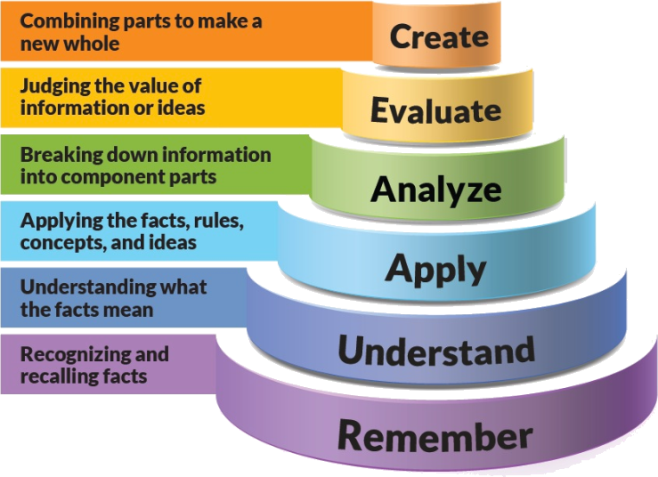 Figure 1: Blooms Taxonomy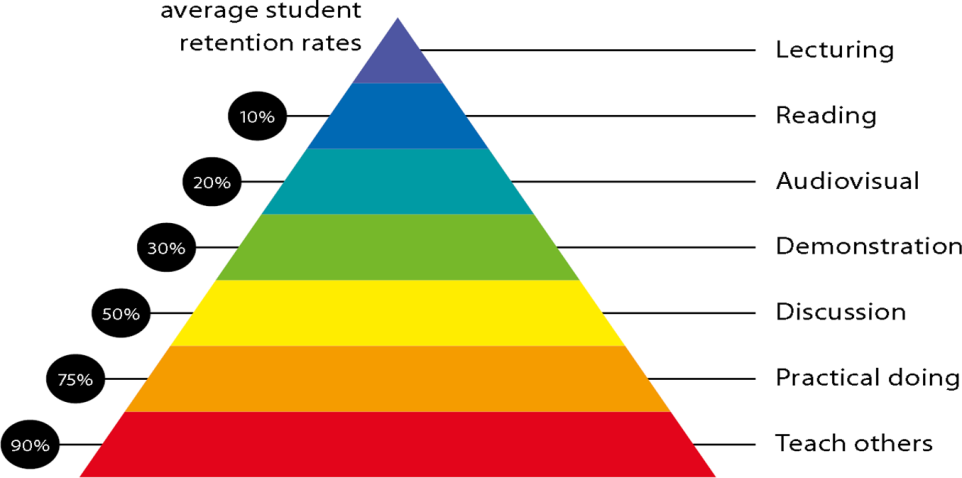 Figure 2: Knowledge retentionGraduate Qualities and Capabilities covered (Qualities graduates harness crediting this Course)Practical work:Document preparationCase studies in clinical trialsLecture/tutorial times(Give lecture times in the format below)Attendance RequirementsThe University norms states that it is the responsibility of students to attend all lectures, tutorials, seminars and practical work as stipulated in the Course outline. Minimum attendance requirement as per university norms is compulsory for being eligible for mid and end semester examinations.Details of referencing system to be used in written workFundamentals of Enzymology - Nicholas. C. Price and Lewis Stevens, Oxford Science Publications, 3rd Edition, 2009.Enzymes – Biochemistry, Biotechnology, Clinical Chemistry, Trevor Palmer, Philip Bonner, Woodhead Publishing, 2nd Edition, 2007.Principles and Techniques in Biochemistry and Molecular Biology – Keith Wilson and John Walker, Cambridge University Press, 7th Edition, 2010.Biophysical Chemistry – Upadhyay, Upadhyay and Nath, Himalaya Publishing House, 4th Edition, 2016.Practical Clinical Biochemistry: Methods and Interpretations by Ranjna Chawla, Jaypee Brothers Medical Publishers, 4th Edition, 2014.Additional MaterialsNotes and PPT assessment guidelinesYour final course mark will be calculated from the following:Assessment guidelinesMid sem exam 40 marks                                                 		Attendance 05 marks                                          	Presentation 05 marks                                          	Assignment 1 05 marks                                                            	Assigment 2 05 marks                                                                 	Final exam 40 marksSUPPLEMENTARY ASSESSMENTStudents who receive an overall mark less than 40% in mid semester or end semester will be considered for supplementary assessment in the respective components (i.e mid semester or end semester) of semester concerned. Students must make themselves available during the supplementary examination period to take up the respective components (mid semester or end semester) and need to obtain the required minimum 50% marks to clear the concerned components.Practical Work Report/Laboratory Report:A report on the practical work is due the subsequent week after completion of the class by each group.Late WorkLate assignments will not be accepted without supporting documentation.  Late submission of the reports will result in a deduction of -% of the maximum mark per calendar dayFormatAll assignments must be presented in a neat, legible format with all information sources correctly referenced.  Assignment material handed in throughout the session that is not neat and legible will not be marked and will be returned to the student.Retention of Written WorkWritten assessment work will be retained by the Course coordinator/lecturer for two weeks after marking to be collected by the students. University and Faculty PoliciesStudents should make themselves aware of the University and/or Faculty Policies regarding plagiarism, special consideration, supplementary examinations and other educational issues and student matters. Plagiarism - Plagiarism is not acceptable and may result in the imposition of severe penalties.   Plagiarism is the use of another person’s work, or idea, as if it is his or her own - if you have any doubts at all on what constitutes plagiarism, please consult your Course coordinator or lecturer. Plagiarism will be penalized severely. Do not copy the work of other students. Do not share your work with other students (except where required for a group activity or assessment).Course schedule(subject to change)(Mention quiz, assignment submission, breaks etc.as well in the table under the Teaching Learning Activity Column)General Graduate QualitiesSpecific Department of ______Graduate CapabilitiesInformedHave a sound knowledge of an area of study or profession and understand its current issues, locally and internationally. Know how to apply this knowledge. Understand how an area of study has developed and how it relates to other areas.1 Professional knowledge, grounding & awareness:Student will be able to learn regarding analysis and clinical biochemistry.Independent learnersEngage with new ideas and ways of thinking and critically analyze issues. Seek to extend knowledge through ongoing research, enquiry and reflection. Find and evaluate information, using a variety of sources and technologies. Acknowledge the work and ideas of others.2 Information literacy, gathering & processingStudent will be able to learn and createDifferent CRF designing and application could be done in different phases of trial.Problem solversTake on challenges and opportunities. Apply creative, logical and critical thinking skills to respond effectively. Make and implement decisions. Be flexible, thorough, innovative and aim for high standards.4 Problem solving skillsStudent will be able to learn problem solving skill by solving queries in project and can use easy software Handling.Effective communicatorsArticulate ideas and convey them effectively using a range of media. Work collaboratively and engage with people in different settings. Recognize how culture can shape communication.5 Written communicationEffective communicatorsArticulate ideas and convey them effectively using a range of media. Work collaboratively and engage with people in different settings. Recognize how culture can shape communication.6 Oral communicationEffective communicatorsArticulate ideas and convey them effectively using a range of media. Work collaboratively and engage with people in different settings. Recognize how culture can shape communication.7 TeamworkStudents can learn in industry with practical approach and in team work with user department and in collaboration with different stakeholders.ResponsibleUnderstand how decisions can affect others and make ethically informed choices. Appreciate and respect diversity. Act with integrity as part of local, national, global and professional communities. 10 Sustainability, societal & environmental impactStudents can understand importance of biochemistry and application finally in drug research In the Pharmaceutical industry.Subject : Analytical and Clinical BiochemistrySubject : Analytical and Clinical BiochemistrySubject : Analytical and Clinical BiochemistrySubject : Analytical and Clinical BiochemistrySubject : Analytical and Clinical BiochemistrySubject : Analytical and Clinical BiochemistrySubject : Analytical and Clinical BiochemistrySubject : Analytical and Clinical BiochemistrySubject : Analytical and Clinical BiochemistrySubject : Analytical and Clinical BiochemistryProgram : B.Sc-Clinical Research and Healthcare ManagementProgram : B.Sc-Clinical Research and Healthcare ManagementProgram : B.Sc-Clinical Research and Healthcare ManagementSubject Code :UCR0301Subject Code :UCR0301Subject Code :UCR0301Semester : IIISemester : IIISemester : IIISemester : IIITeaching SchemeTeaching SchemeTeaching SchemeExamination Evaluation SchemeExamination Evaluation SchemeExamination Evaluation SchemeExamination Evaluation SchemeExamination Evaluation SchemeExamination Evaluation SchemeLectureTutorialPracticalCreditsUniversity Theory ExaminationUniversity Practical ExaminationContinuous Internal Evaluation (CIE)- TheoryContinuous Internal Evaluation (CIE) - PracticalTotalTotal40044060100100Week # Topic & contents Topic & contents Topic & contents CO AddressedCO AddressedTeaching Learning Activity (TLA)Weeks 1Methods of protein extraction, Protein quantitation:Methods of protein extraction, Protein quantitation:Methods of protein extraction, Protein quantitation:Presentation materialPresentation materialPPT/NotesWeeks 2Protein precipitation: Salting-in, Salting-out,Protein precipitation: Salting-in, Salting-out,Protein precipitation: Salting-in, Salting-out,Presentation materialPresentation materialPPT/NotesWeek 3Protein separation: Dialysis, Ultrafiltration, Centrifugation.Protein separation: Dialysis, Ultrafiltration, Centrifugation.Protein separation: Dialysis, Ultrafiltration, Centrifugation.Presentation materialPresentation materialPPT/NotesWeek 4Gel Electrophoresis - PAGE, SDS - PAGE, 2D-PAGE,Gel Electrophoresis - PAGE, SDS - PAGE, 2D-PAGE,Gel Electrophoresis - PAGE, SDS - PAGE, 2D-PAGE,Presentation materialPresentation materialPPT/NotesWeek 5Chromatography: Partition coefficient, Retention, Resolution.Chromatography: Partition coefficient, Retention, Resolution.Chromatography: Partition coefficient, Retention, Resolution.Presentation materialPresentation materialPPT/NotesWeek 6Spectroscopy: Fundamentals of UV Spectroscopy, Spectrophotometer, Fundamentals of fluorescence spectroscopy, Spectrofluorometer.Spectroscopy: Fundamentals of UV Spectroscopy, Spectrophotometer, Fundamentals of fluorescence spectroscopy, Spectrofluorometer.Presentation materialPresentation materialPPT/NotesPPT/NotesWeek 7Basic concepts of Clinical Biochemistry - Health and disease,Basic concepts of Clinical Biochemistry - Health and disease,Presentation materialPresentation materialPPT/NotesPPT/NotesWeek 8Evaluation of biochemical changes in diseasesEvaluation of biochemical changes in diseasesPresentation materialPresentation materialPPT/NotesPPT/NotesWeek 9Disorders of Haemoglobin- Thalassemia, Sickle cell anaemia-Disorders of Haemoglobin- Thalassemia, Sickle cell anaemia-Presentation materialPresentation materialPPT/NotesPPT/NotesWeek 10Lipid profile - Cholesterol, Triglycerides, Lipoproteins-Lipid profile - Cholesterol, Triglycerides, Lipoproteins-Presentation materialPresentation materialPPT/NotesPPT/NotesWeek 11Urine - Collection, processing and preservation, Characteristics - volume, pH, colour and specific gravityUrine - Collection, processing and preservation, Characteristics - volume, pH, colour and specific gravityPresentation materialPresentation materialPPT/NotesPPT/NotesWeek 12Abnormal constituents- Glucose, Albumin, Ketone bodies and bile pigments and their pathological significant.Liver Diseases -Liver function test and significanceAbnormal constituents- Glucose, Albumin, Ketone bodies and bile pigments and their pathological significant.Liver Diseases -Liver function test and significancePresentation materialPresentation materialPPT/NotesPPT/Notes